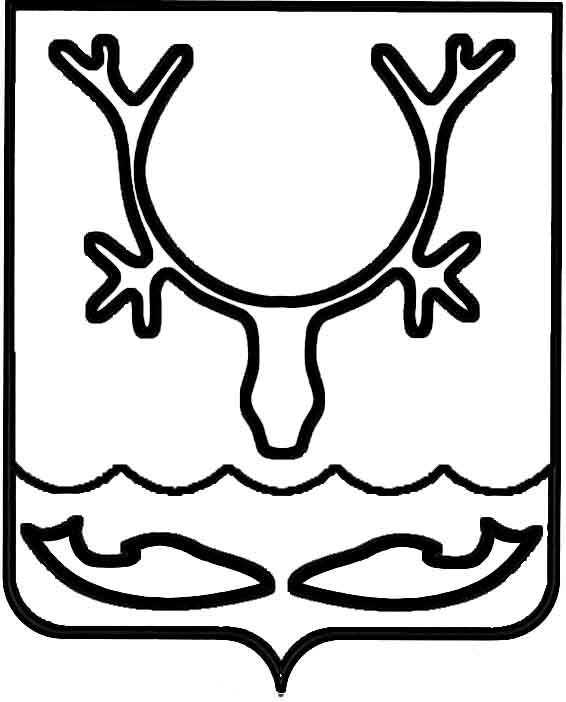 Администрация муниципального образования
"Городской округ "Город Нарьян-Мар"ПОСТАНОВЛЕНИЕ - ПРОЕКТВ соответствии с Федеральными законами от 06.10.2003 № 131-ФЗ "Об общих принципах организации местного самоуправления в Российской Федерации", 
от 28.12.2009 № 381-ФЗ "Об основах государственного регулирования торговой деятельности в Российской Федерации", в целях определения начальной
 цены права на заключение договора на размещение нестационарного торгового объекта Администрация муниципального образования "Городской округ "Город Нарьян-Мар"П О С Т А Н О В Л Я Е Т:1. Внести в Методику расчета начальной цены права на заключение договора на размещение нестационарного торгового объекта, утвержденную постановлением Администрации МО "Городской округ "Город Нарьян-Мар" 
от 17.10.2018 № 712 (далее -, следующее изменение:1.1. Таблицу 1 изложить в новой редакции:"Таблица 1Коэффициент, учитывающий специализацию нестационарноготоргового объекта".2. Настоящее постановление вступает в силу после его официального опубликования.№О внесении изменения в Методику расчета начальной цены права на заключение договора на размещение нестационарного торгового объекта, утвержденную постановлением Администрации МО "Городской округ "Город Нарьян-Мар" от 17.10.2018 № 712Специализация нестационарного торгового объектаЗначение коэффициента КсОвощи, фрукты, сухофрукты, орехи; пункт быстрого питания; смешанные товары (продовольственные и непродовольственные товары) 1Хлеб, хлебобулочная продукция и (или) молоко, молочная продукция0,7Мясная продукция, рыбная продукция0,7Непродовольственные товары0,5Глава города Нарьян-МараО.О. Белак